コミュニティ福祉学部 卒業生・修了生のみなさま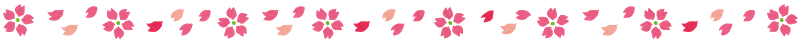 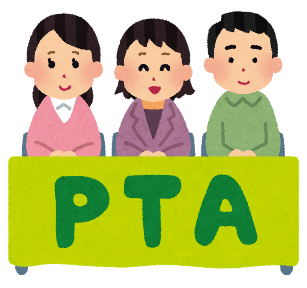 ご卒業おめでとうございますコミュニティ福祉学部には、卒業生とコミ福をつなぐ「コミュニティ福祉学会」があります。これから社会を歩んでいくうえで、立ち戻って学べる場、職や所属を越えてコミ福仲間や懐かしい先生など様々な人と想いや考えを共有できる場は、きっと新たな力を与えてくれる“まなびあい”の場となると思います。一般的にイメージする学術的な学会（がっかい）ではなく、学（まなび）会（あい）の場である「コミュニティ福祉学会」へ是非お気軽にご登録ください。皆さんのご入会をお待ちしております。一緒に学会の企画・運営をしてくださる運営委員を募集しています！　　　・年次大会などに向け、隔月1回程度で運営委員会を行っています。（池袋、新座キャンパス、オンライン等にて）　　　・委員は、学生、卒業生、教員から構成されており、様々な方と知り合い、交流できる機会になります。　　　・11月頃に“まなびあい”年次大会をます。やってみたい企画を、実現できる場にもなります。今大会の企画、運営スタッフの仲間に加わりませんか？　　関心のある方は、事務局までお気軽にお問い合わせください。会員登録をご希望の方、運営委員に関心のある方、裏面にご記入のうえ、下記事務局までご提出いただくか、必要事項をメールにてお知らせください。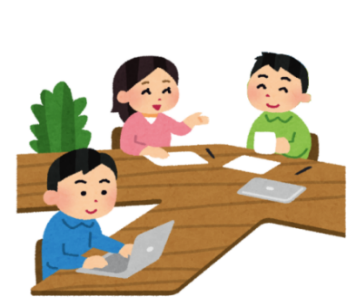 立教大学コミュニティ福祉学会　運営委員会事務局〒352-8558　埼玉県新座市北野1-2-265号館3階コミュニティ福祉研究所Tel　048-471-7308E-Mail　cchs@rikkyo.ac.jp立教大学コミュニティ福祉学会新規入会・登録情報変更・運営委員登録申請書　　ご希望の方は以下のいずれかに〇をし、必要な情報をご記入ください。（　　　）１．新規入会（　　　）２．登録情報変更（お名前と更新する項目のみご記入ください）（　　　）３．運営委員登録（“まなびあい”年次大会の企画運営スタッフ大募集中！）コミュニティ福祉学会事務局　 cchs@rikkyo.ac.jp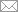 ふりがな入学年度　　　　　　　　　　　年名前入学年度　　　　　　　　　　　年メールアドレス所属・出身コミュニティ福祉学部　　　　　　　      コミュニティ福祉学研究科（　　　　）福祉学科　　　　　　　      （　　　　）博士課程前期課程　　　　（　　　　）コミュニティ政策学科　　　　 (　　　　）博士課程後期課程（　　　　）スポーツウエルネス学科      その他コミュニティ福祉学部　　　　　　　      コミュニティ福祉学研究科（　　　　）福祉学科　　　　　　　      （　　　　）博士課程前期課程　　　　（　　　　）コミュニティ政策学科　　　　 (　　　　）博士課程後期課程（　　　　）スポーツウエルネス学科      その他コミュニティ福祉学部　　　　　　　      コミュニティ福祉学研究科（　　　　）福祉学科　　　　　　　      （　　　　）博士課程前期課程　　　　（　　　　）コミュニティ政策学科　　　　 (　　　　）博士課程後期課程（　　　　）スポーツウエルネス学科      その他